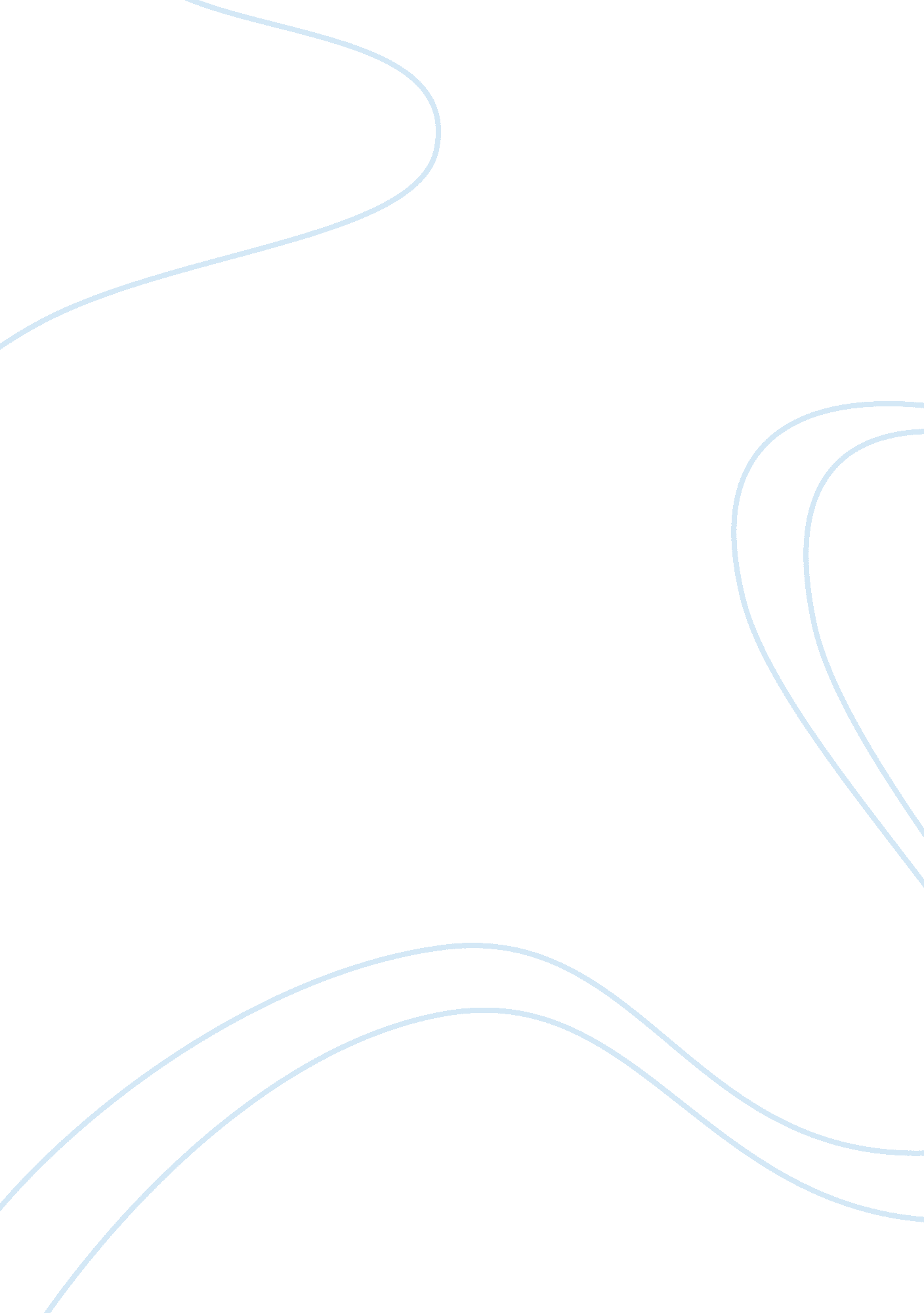 Quality and value essays examplesBusiness, Marketing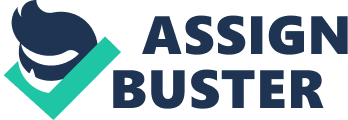 Value and judgment in contemporary art The matters concerning value and judgment are among the recently intensified debates in criticism of art. The criticism of art suffered collective failures in nerve as the styles and names are booming and busting within the increasing rapidity. A discourse trafficking the value judgments is risking being co-opted into serving consumers. Conversely, it can even serve as outright as the consumer’s guide to the contemporary art market. In this market, critical discourse and commerce frequently seem to be comparative to each other. The value judgment and contemporary Art Criticism comprises the transcripts of the discussions, and the available extensive bibliography about the art criticism. In addition, there are newly commissioned texts scholars such as Jeff Dirksen and Diedrich Diederichsen (Gregory 12). 
According to Greenberg’s claim, modern artists are incapable in producing a theoretical text. The modern artists lacked ideas and awareness in the art. Therefore, they led the modern revolution of art unconsciously. For example, Cézanne made a great point without knowing it or ever spelling it out. Cézanne also never called attention to the fact that pictures tend to have another shape in space. From the Greenberg’s claim, it is moral to say that value is not universal (Gregory 13). 
According to Greenberg’s claim, the rules that the modernism apply cannot apply to the theoretician. By the claim, the consideration of value culture as context specific. Greenberg claims that the modernist art do not offer the theoretical demonstrations. The modern artists can rather convert theoretical possibilities into empirical possibilities, such that they can test theories about art for the relevance to the actual practice and experience of art (Sheppard 5). 
Different people design art for different reasons. However, in the art placing value on a piece of the art is a definite subjective endeavor. Different artist adopts different systems in the design. The study, therefore, can recommend the artists to use the cultural system in the art design. Work cited Bender John W and H Gene Blocker 2010Contemporary philosophy of art: readings in analytic aesthetics Englewood Cliffs, N. J.: Prentice Hall 
Gregory 2013 The ethics of indeterminacy in the novels of William Gaddis Gainesville University Press of Florida http://search. ebscohost. com/login. aspx? direct= true&scope= site&db= nlebk&db= nlabk&AN= 20712 
Sheppard, Anne D. R. 2011Aesthetics: an introduction to the philosophy of art Oxford shire Oxford University Press 